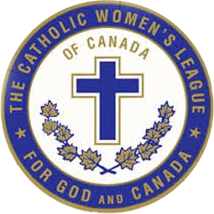 Parish Deceased Members Reporting Workshop – September 2023Presented by: Wilma Vanderzwaag, Spiritual Development ChairCathy McKinney,Keeper of the Book of Life If you were unable to join the workshop or you would like to refresh your memory, please click on the link below!  Be cautious the passcode is case sensitive. 